KATA PENGANTAR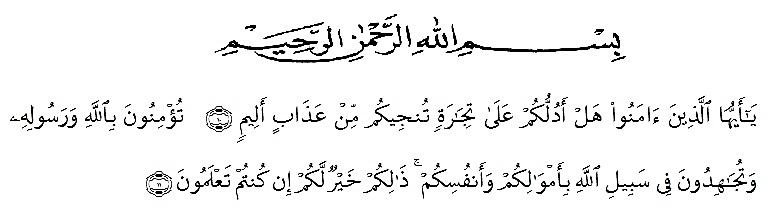 Artinya: Hai orang-orang yang beriman, sukakah kamu aku tunjukkan suatu perniagaan yang dapat menyelamatkanmu dari azab yang pedih?. (10)(Yaitu) kamu beriman kepada Allah dan Rasul-Nya dan berjihad di jalan Allah dengan harta dan jiwamu. Itulah yang lebih baik bagimu, jika kamu mengetahuinya. (11) (As-Shaff Ayat 10-11)Puji syukur kehadirat Allah SWT yang telah memberikan rahmat, taufiq, inayah, dan hidayah-nya kepada kita semua, sehingga dengan seizin-Nya penulis dapat menyelesaikan skripsi ini. Shalawat serta salam senantiasa tetap tercurahkan kepada junjungan kita Nabi akhir zaman, sang pangeran revolusioner Nabi  Muhammad SAW, yang telah membawa kita dari zaman kegelapan menuju zaman terang benderang serta dari zaman kebodohan menuju zaman yang penuh pengetahuan. Penyusunan skripsi ini bertujuan untuk melengkapi syarat untuk memperoleh gelar Sarjana Pendidikan (S.Pd) Di Universitas Muslim Nusantara Al Washliyah Medan. Dengan judul “Pengembangan LKPD Berbasis Inquiry training   Tema Panas dan Perpindahannya kelas V SD”.Dalam penulisan skripsi ini telah banyak pihak yang berjasa dan senantiasa memberikan banyak bimbingan serta motivasi sehingga proposal ini dapat terselesaikan dalam waktu yang tepat. Oleh karena itu, pada kesempatan yang baik ini perkenankan mengucapkan terima kasih kepada:Bapak Dr. KRT. Hardi Mulyono K. Surbakti selaku rektor Universitas Muslim Nusantara Al Washliyah Medan.Bapak Drs. Samsul Bahri, M.Si selaku dekan Fakultas Keguruan Dan Ilmu Pendidikan Universitas Muslim Nusantara Al Washliyah Medan.Ibu Dra. Sukmawarti, M.Pd selaku Ketua Program Studi Pendidikan Guru Sekolah Dasar yang telah memberikan petunjuk dari awal dan juga saran yang diberikan sehingga proposal ini dapat terselesaikan dengan baik.Ibu Dara Fitra Dwi, S.Pd., M.Pd selaku dosen pembimbing yang telah memberikan bimbingan kepada penulis sehingga proposal ini dapat terselesaikan dengan baik.Bapak Drs. Hidayat, M.Ed selaku dosen penguji I yang telah memberikan bimbingan kepada penulis sehingga proposal ini dapat terselesaikan dengan baik.Ibu Nurmairina, S.Pd., M.Pd selaku penguji II yang telah memberikan bimbingan kepada penulis sehingga proposal ini dapat terselesaikan dengan baik.Ayahanda Rosman  dan Ibunda Ummi Kalsum Nasution yang telah memberikan kesempatan terbesar untuk dapat merasakan kehidupan dengan penuh kasih sayang, nasihat, dukungan serta do’a tulus yang diberikan untuk penulis. Yang selau menjadu tempat berkeluh kesah.Untuk saudaraku Rendi Mulia Saputra dan Alwi Ramadani  yang selalu menjadi tempat pelarian amarah dan keluh kesah  penulis. Ibu Rosta Siahaan, M.Pd Kepala sekolah SD Negeri 064955 Medan Amplas yang telah menizinkan melakukan penelitian di kelas V SD 064955 Medan Amplas.Ibu wali kelas V yang telah membantu dan bekerja sama dengan peneliti. Sahabatku Venny Oktavia Siregar, Yati Dermawan Siregar, dan Ravani Putri Zega yang telah memberi dukungan dan membantu penulis dalam melakukan penelitian ini.My support system Bangtan Sonyeondan dan Gfriend yang selalu jadi moodboster penulis. Serta rekan-rekan sesama Program Studi Pendidikan Guru Sekolah Dasar stambuk 2018, yang sudah memberikan dukungan kepada penulis.Kepada semua pihak yang tidak bisa disebutkan namanya satu persatu dan telah bekerjasama membantu penulis dalam menyelesaikan proposal ini hingga selesai.Semoga Allah SWT memberikan balasan berlipat ganda kepada kalian semua. Penulis juga menyadari bahwa proposal ini jauh dari kata sempurna dan masih banyak kekurangan. Oleh karena itu, penulis mengharapkan kemaklumannya untu para pembaca. Semoga proposal ini dapat bermanfaat bagi penulis dan bagi pembaca sekalian.							Medan,		2022							Penulis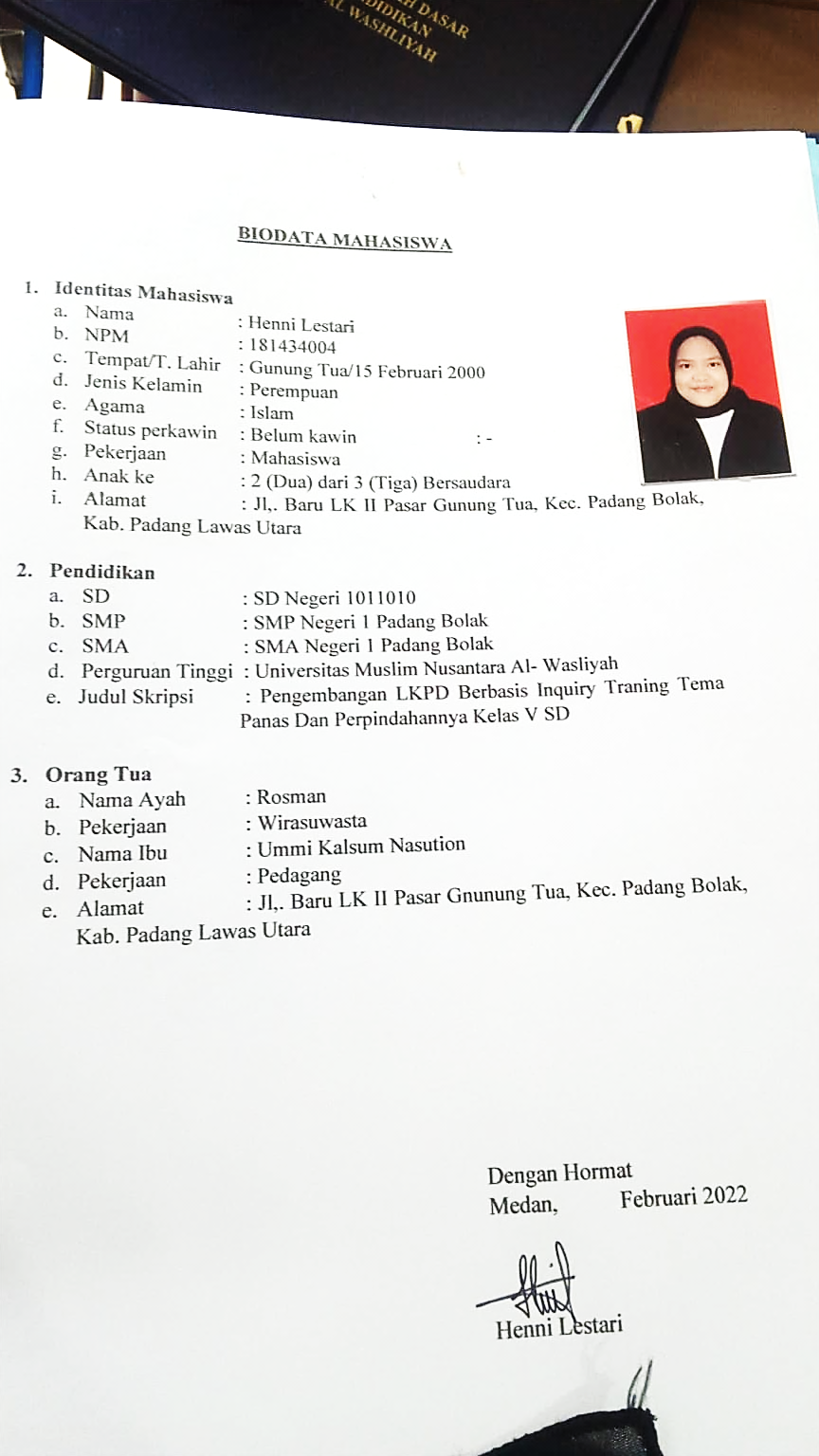 							Henni Lestari							NPM. 181434004